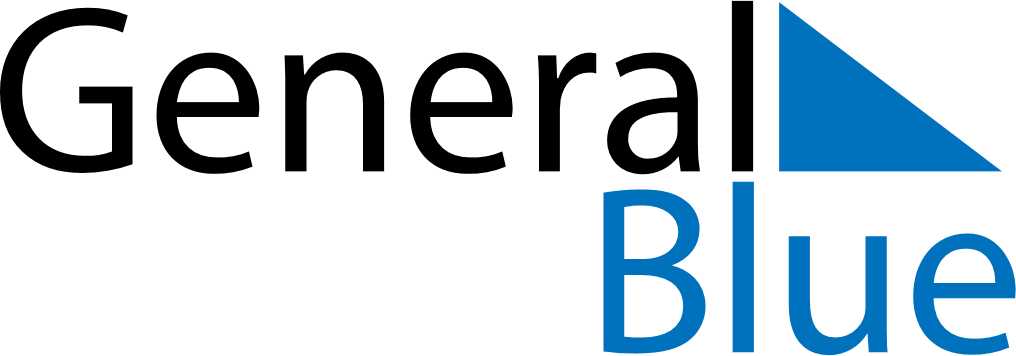 June 2018June 2018June 2018June 2018South KoreaSouth KoreaSouth KoreaMondayTuesdayWednesdayThursdayFridaySaturdaySaturdaySunday1223456789910Memorial Day1112131415161617181920212223232425262728293030